  מסכת יבמות דף קא עמוד בתניא וקראו לו - ולא שלוחם, ודברו אליו - מלמד שמשיאין לו עצה ההוגנת לו, שאם היה הוא ילד והיא זקנה, הוא זקן והיא ילדה, אומרים לו: מה לך אצל ילדה, מה לך אצל זקנה, כלך אצל שכמותך ואל תכניס קטטה לתוך ביתך.פניית בית דין ליבם להימנע מיבוםהקריאהמהגמרא משמע שעל בית דין להזמין בעצמם את היבם. הראשונים תמהו מדוע אין כאן דין שליחות:"וקראו- הן ולא שלוחן. לא מצינן למילף מהכא דאין שלוחו של אדם כמותו, דאיכא [למילף נמי] מסמיכה [דדרשינן] וסמכו [הן] ולא שלוחן. והו"ל סמיכה וחליצה שני כתובים הבאים כאחד ואין מלמדין ".  בקרן אורה סבר שהדברים מנותקים:"לי נראה, דשליחות זו לא שייכא לשליחות דעלמא, ואפילו אי בעלמא שלוחו של אדם כמותו- הכא מידי דצריך בית דין, הקפידה דהבית דין עצמו יקראו אותו. וכן גבי מדידה דעגלה ערופה, וכן איפכא: אפילו אי בעלמא לא הוי שלוחו של אדם כמותו, הכא אי לאו קרא הוה אמינא דעל ידי שלוחן נמי יכולין לדבר עמו או למדוד בעגלה ערופה".תמה בערוך לנר כיצד דין זה נעדר מן הפוסקים, וחידש הבנה שונה ב'קריאה':"לא ראיתי להרמב"ם שהביא דין זה שהב"ד בעצמן יקראו לו ולא שלוחן. רק כתב סתמא שהב"ד קוראין לו ונותנין לו עצה, וביותר יש לתמוה על הש"ע (אהע"ז סי' קס"ו) שהשמיט דין זה לגמרי שהב"ד קוראין לו, ולא הביא רק שב"ד נותנין לו עצה. גם בסדר חליצה לא הוזכר מזה שהב"ד בעצמם צריכין לילך אל היבם ולקרוא לו, וי"ל כיון דלקמן (קו ב) תנן מצות חליצה בא הוא ויבמתו לב"ד.. ומשמע מזה דהם באים בלא קריאה כלל, מזה הוכיחו הפוסקים, דמה דאמרינן הכא וקראו לו ולא שלוחן, לאו קריאה לב"ד קאמר, אלא היינו הדבור של ודברו אליו, דהיא העצה שנותנין לו. ומה שכפל הפסוק לכתוב 'וקראו ודברו' -היינו לדרוש דעצה זו הם בעצמם יתנו ולא ע"י שלוחן".עצה או כפייה?העצה יכולה להיות בשני הכיוונים: "ואם באו לחלוץ וראויים ליבם- משיאין אותו עצה ליבם אם שומעין להם מוטב, ואם לאו עושין להם כראוי לפי מה שירצו אם ליבום אם לחליצה".יש לברר האם רשאי היבם להתעלם מן העצה. שנינו: "מתני'. ארבעה אחין נשואין ארבע נשים, ומתו, אם רצה הגדול שבהם לייבם את כולן - הרשות בידו...". חוקרת הגמרא: "הרשות בידו. ושבקי ליה? והתניא: וקראו לו זקני עירו - הן ולא שלוחן, ודברו אליו - מלמד, שמשיאין לו עצה הוגנת לו, שאם היה הוא ילד והיא זקנה, הוא זקן והיא ילדה, אומרין לו: מה לך אצל ילדה, מה לך אצל זקנה, כלך אצל שכמותך ואל תשים קטטה בביתך! לא צריכא, דאפשר ליה. א"ה, אפילו טובא נמי! עצה טובה קמ"ל ד' אין, טפי לא, כי היכי דנמטייה עונה בחדש".מהמקרה של 'הוא ילד והיא זקנה', נלמד עיקרון, שלעיתים יש 'להשיא לו עצה' שלא לייבם את כולן. לפיכך הגמרא שואלת כיצד מניחים לו לישא ארבע יבמות, ולא אוסרים מטעמים כלכליים. לכאורה משמע שכופים את היבם שלא לייבם במקרים כאלו. בוודאי אם משווים לאוקימתא של הגמרא, בה הגמרא מסבירה שכשיש לו כסף, נותנים לו 'עצה טובה' שלא להוסיף על ארבע. משמע שברישא הייתה זו יותר מעצה טובה. אולם הריטב"א הבין שגם כאן מדובר רק על עצה: "וא"ת ומאי קושיא? דהכא לא קתני לכוף אותו אלא להשיאו עצה בעלמא הוא, וי"ל דכיון דתני מתני' לישנא דהרשות בידו, מכלל דאפילו להשיאו עצה לא צריך כלל". כך פוסק הרא"ש:"הוי יודע שאינו אלא עצה טובה שמחוייבים בית דין לתת לו, מדכתיב ודברו זקני עירו אליו. ואם אינו שומע לעצתם יעשה מה שלבו חפץ". בקרן אורה תמה כיצד מוותרים על מצוות עשה דאורייתא כה בקלות, ומסביר שאין מדובר בויתור, שהרי האחים האחרים יכולים גם הם לייבם. "יש לדקדק בהא דאמרינן לעיל (כ"א ע"א) דחליצה במקום יבום לאו מצוה היא כלל. והכא תניא דבית דין עצמן נותנין לו עצה שלא ליבמה. וי"ל דגם זה בכלל דרכיה דרכי נועם, ולא חייבה התורה לייבם אם אין זיווגם דומה. אבל מאי דמשמע דאפילו אם קשה לו פרנסתה לא שבקינן ליה לייבם, והיכי דחינן מפני זה מצות עשה דיבום, ואפשר לומר דאין אומרין לו לחלוץ בשביל זה, אלא אומרין לגדול למה לך לייבם כולן? כיון דלא אפשר לך, הנח לאחיך לייבם האחרות. ובירושלמי (פ"ד הי"ב) מייתי עובדא באחד שנפלו לו י"ב יבמות, וצוה לו רבי לייבם את כולם. והקשה בקרבן העדה שם (בשירי קרבן כ"ח ע"ב) הא אמרינן הכא דיותר מד' לא, משום דלימטיי' עונה בחודש. ולפי הנ"ל ניחא, דע"כ לא אמרינן הכא דיותר מד' לא אלא לענין שייבם הגדול כולן, ואי לא מטיא עונה בחודש טוב יותר שייבם גם הקטן, אבל לומר לו לחלוץ אין אומרין לו, דחליצה במקום יבום לאו מצוה היא. ויש מהפוסקים ז"ל שכתבו דאם יש לו אשה כולי עלמא מודים דמצות חליצה קודמת. ומכאן משמע דאפילו בכמה נשים מצוה ביבום אם אפשר לו. וכן משמע משמעתין, דבכל גוונא מצות יבום קודם, אם לא היכא דיבא לידי קטטה ילפינן מקרא דמשיאין לו עצה ההוגנת לו.. ובש"ע (אבהע"ז) מבואר דאפילו ליכא יבם אלא אחד ולא אפשר לו- אומרין לו לחלוץ, עיין בסימן קס"ו  (סע"א)".  ר' דוד תמה על חידושו של בעל קרן אורה: "דברי הקרן - אורה צריכים עיון מג' טעמים:חדא, דברמב"ם ושו"ע לא הוזכר דבר זה, ומדבריהם לא משמע כן.ועוד דלעיל (בדף לט א) אליבא דלישנא קמא, פליגי ר' יוחנן ור"י בן לוי, חד אמר דחליצת גדול עדיפא מביאת יבום של קטן ע"ש, וא"כ כ"ש דיבום דהגדול עדיפא מהקטן.ועוד קשה, דהא מבואר בדברי הקר"א (לעיל דף לט א) דסובר דעיקר מצות יבום ניתנה דוקא לגדול, דלכן לא חשיבא אפשר לקיים ע"י אחר. ע"ש מה שביארנו בזה... לכן נראה בפשטות, דמסתבר שהתורה לא נתנה דין קדימת מצות יבום, היכא שאינו יכול לפרנס כולם, וכמו היכא דאין הזיווג עולה יפה, דכתב הק"א דהא דמשיאין לו עצה שלא ליבמה היינו משום דבכה"ג לא חייבה התורה לייבם, וכמ"כ צ"ל דאם הוא עני נמי כן".שיטת רש"י היא להרחיב את זכויות היבמה: "היכא דהוא צבי לייבומי ואיהי אמרה לא בעינא ליה, ואמרה דברים ניכרים- אי מצינו לאטעוייה ולומר לו: חלוץ לה ע"מ שתתן לך מאתים זוז- מטעינן ליה, ואי לא- כפינן ליה וחליץ". הרמב"ן חולק עליו:   "מוכה שחין דוקא קאמר, והוא מן הנמנין במשנתנו (כתובות ע"ז א') שכופין אותן להוציא. וקמ"ל רב ששת שכשם שכופין בבעל כך כופין ביבם ואין אומרין: יבעול ויוציא כדי לקיים מצות יבום" ומוסיף:  "ומי שרוצה לפרש דלאו דוקא במוכה שחין, יכול הוא לומר שפירוש אין חוסמין אותה לא שכופין אותו לחלוץ אלא שאין כופין אותה להתיבם ואין כותבין עליה אגרת מרד אלא משיאין להם עצה ההוגנת להם".  בערוך לנר הרחיב את דברי רש"י. לדעתו"לא בעינן שתתן טעם לדבר למה מיאנה בו, דהרי כתב דכל הני אין כופין, הוא דוקא היכי דתרווייהו ניחא להו. הרי בפי' אם היא אינה רוצה אף שלא תתן טעם לדברי'- מכ"מ כופין אותו לחלוץ". אמנם, "אין שום אשה שאינה יודעת לתת שום אמתלא". הנצי"ב מחדש שברגע שהיבמה אינה רוצה – אין מצווה לייבם. החזון איש מציע שאי חליצה הרי היא ככפייה להתייבם, ולכן כופים אותו לחלוץ. לשיטת רש"י מובן החידוש הנלמד מן הפסוק. לשיטת הרמב"ן יש לומר, שלולא הפסוק, היינו חושבים להכריחה להתייבם – ולהתגרש.התשב"ץ תלה שאלה זו, ביחס לפי המסקנה בין יבום לחליצה:"אם אין ליבמה שום טענה אלא שהיא אומרת מאיס עלי- בזה סובר הרי"ף ז"ל דמצות יבום קודמת למצות חליצה.. ואם יש לה טענה ואמתלא מפני מה אינה רוצה להתיבם ורואין ב"ד שהדין עמה - סובר רש"י ז"ל שכופין אותו לחלוץ וכן נראית דעת בעל ה"ג. והרא"ש ז"ל ג"כ נשאל על יבמה שנפל' לפני יבם שהוא נער, ולא רצתה להתיבם בטענה שהוא נער ובער ואין לו במה לכונסה, והוא לא רצה לחלוץ עד שיתנו לו סך קצוב. והשיב, שאם יכולין להטעותו שיחלוץ לה- מוטב. ואם לאו כופין אותו לחלוץ בחנם. וכיוצא בזה כ' בס' המצות שאם יש לו אשה אחרת שכופין אותו לחלוץ ומנדין אותו. וכל זה הוא לדעתם שמצות חליצה קודמת למצות יבום, אבל יש מהאחרונים ז"ל שסובר שאין עושין כפייה בזה, אלא שמשתדלין עמו שיחלוץ לה ברצונו וכך כ' הרמב"ן ז"ל בספר הזכות בפרק אף על פי וז"ל: שאם הי' ביבום דבר שאינו הגון לאחד מהם- אין כותבין עלי' מרד ואין חוסמין אותה אלא מחזירין עליהם בדרך פשרה לחלוץ שהתורה הרשת אותם".הרמב"ם פוסק להלכה שהכפייה מותנית בסיבה שהייתה מחייבת גירושין.  אם אין ליבם כסף לפרנסה, או ש"הוא מאותן שכופין להוציא", משמע שלכל הדעות כופים אותו. המאירי קובע את הכלל למקרים המוסכמים:"הואיל ואם כנסה כופין אותו להוציא- אין סותמין טענתה לומר שתתייבם כדי לקים מצות יבום אחר שהוא רוצה ליבם על כל פנים ואחר כך נכופהו לגרש, אלא מעכשיו כופין אותו לחלוץ ונותן לה כתובתה". במצב כזה יש להבין את דברי היבמה בחליצה 'מאן יבמי': "אם לא רצתה להתיבם, היאך תאמר היבמה מאן יבמי להקים?  והלא הוא רוצה והיא אינה רוצה? אל יקשה לך זה.. שכיון שנתרצה לבסוף שלא ליבם, יכולה לומר: מאן יבמי. תהיה היא סבת המיאון או דבר אחר, שהרי אותן שכופין אותן לחלוץ- קריאה בעי, ויכולין לומר: 'מאן יבמי' ו'לא חפצתי לקחתה', שהרי אינו חולץ עד שיאמר רוצה אני".למעשה סוגיה מפורשת היא בראשית המסכת: "אמר רב ששת אמר ר' אלעזר משום רבי אלעזר בן עזריה: מנין ליבמה שנפלה לפני מוכה שחין, שאין חוסמין אותה? שנאמר: לא תחסום שור בדישו, וסמיך ליה: כי ישבו אחים יחדיו".מבאר רש"י: "כופין אותו וחולץ". אמנם אין הדבר הכרחי. ניתן לפרש גם שלא עושים דבר. כך כותב הרמב"ן: "לאו מוכה שחין הוא- חסמינן לה ואי לא מיבמה פקעה כתובתה, ואית רבנן דפליגי ואמרי מ"מ מיבעי למיתן לה.. וזו היא מחלוקתן של שתי ישיבות בכותבין אגרת מרד.. ומי שרוצה לפרש דלאו דוקא במוכה שחין, יכול הוא לומר שפירוש אין חוסמין אותה- לא שכופין אותו לחלוץ, אלא שאין כופין אותה להתיבם ואין כותבין עליה אגרת מרד אלא משיאין להם עצה ההוגנת להם".האפשרות לא לעשות דברפירוש זה האחרון מעלה את השאלה האם ישנה חובה לבחור בין יבום לבין חליצה, או שמא חליצה היא אמצעי לשחרר את האישה לאפשרות נישואין. לפי האפשרות השניה, אם שני הצדדים מרוצים מהמצב הנוכחי אין צורך לעשות דבר. כך כמעט מפורש ברמב"ם: "יבמה שתבעה היבם לחליצה והיא אומרת איני חולצת ולא נוטלת כתובה אלא אשב בבית בעלי כשאר כל האלמנות- אין שומעין לה, שהרי הקנו אותה לזה מן השמים, ורצה מיבם רצה חולץ ונותן כתובה. ולא עוד אלא אפילו אמרה: אני ניזונת משלי ואשב עגונה כל ימי, אין שומעין לה, שהרי היבם אומר לה כל זמן שאת זקוקה לי אין נותנין לי אשה ואפילו היה נשוי אפשר שישא אשה אחרת או תהיה לו מריבה בתוך ביתו מפני היבמה". משמע שלולא דרישות היבם אין תובעים ממנה פעולה.   אכן כתב החתם סופר: "יבם ויבמה זקנים באים בימים, שהסכימו שניהם מדעתם ורצונם שלא ליבם ולא לחלוץ כ"א להשאר זקוקים זה לזה מפני הבושה ומפני הטורח, אי יאות עבדין..אם שניהם מרוצים ואין ביניהם שום טענה לא מחמת ממון או דהיא בעי' מרא לידה או מפני אשתו של יבם וכדומה- אזי אין לב"ד עליהם כלום לא בענין חליצה ולא ליבום כלל וכן יש להבין מש"ס בכמה דוכתי'"."נראין הדברים שכופין אותה בנדוי ובכפיות אחרות עד שתרצה לחלוץ או להתייבם, לפי שהיבם מעוכב מלישא אשה מחמתה כדאמרינן בפרק אף על פי דכמה דאגידא ביה לא יהבו ליה אחריתא, וכך נראין דברי הר"מ במז"ל". אם הבעיה היא עיכוב היבם, וודאי שהוא יכול למחול על כך. גם בדברי ר"י מגאש משמע שהחליצה נועדה לתועלת מעשית בלבד: "בכל מקום שיקבעו דוכתא לחליצה חייב היבם ללכת אצלם ומה שאמרו היבמה הולכת אחר היבם להתירה- הוא אם היתה בארץ אחת והיבם בארץ אחרת שאין לנו להכריח את היבם ללכת למקום שהיא שם כדי להתירה, אלא היא שרוצה בחליצה הולכת אצלו". לפיכך הכריע הנודע ביהודה, שאין לכוף יבם לחלוץ כשאין לה אפשרות להינשא בלאו הכי, כגון שהיא קטלנית ש"גם אחר החליצה לא תנשא, ואיך יהי' לה מרא וחוטרא? ולכן הדין דין פשוט שאי אפשר כלל לכוף היבם לחלוץ אם לא כפי תקנות הקהלות ואז יחלוץ מרצונו".אמנם לפי הזוהר  חליצה עושה חסד גדול לנשמת המת, לפיכך היו שחשבו שיש בה עניין עצמי, אולם לו נאמר שישנה כאן מחלוקת – יש לפסוק כנגלה. מה עוד שניתן לבאר שאין מחלוקת:"הזוהר התם לא קאמר שיהי' מ"ע, כ"א שהוא סגולה לנשמת המת ויהי' כעין גמילת חסד עם המתים והוא כעין אמירת קדיש. ואין לכוף האשה אפי' לקבורתו מכ"ש לגמול חסד הזה אם הוא לה לטורח או מפני הבושה או שום טעם.. ועוד.. הזוהר כ' שם, שאין מנוח לנפש המת עד שתלד האשה מאחיו בן הממלא מקומו של המת ואם לא- אז תקנתו בחליצת המנעל ובטשי' בארעא יע"ש בטעמי' עפ"י הסוד. והנה אם יהי' היבם ויבמה זקנים מאד.. באופן שלא תלד עוד והם רוצים ביבום- היאמר הזוהר שכופין לחלוץ דוקא!?.. אע"כ שאין זה דין, אלא דרשה בעלמא, וג"ח עם המתים למי שירצה. וכבר באתה אשה לפני ושאלה כזה והשבתי לה שמן הדין אין לחייב אותה בעל כרחה אך הוא טובה לבעלה כמו הדלקת שמן זית ויותר מזה, אם תרצה להטיב עמו תעשה. וכן עשתה ושמעה לקולי. ויותר מזה אין אתי בזה בדבר שאין לו שרש בש"ס ופוסקים. הנסתרות לה' אלקינו הוא יהי' עמנו ויעזרנו ע"ד כבוד שמו הגדול".יבם נשויאם היבם כבר נשוי כתב הריטב"א: "אומר רבינו ז"ל בשם רבותיו ז"ל, דבמקום שנהגו שלא לישא אלא אשה אחת, אין לו רשות לישא אחרת על אשתו. דאומדנא דמוכח הוא דאדעתא דהכי אינסבא ליה דלא לינסוב אחריתי, והו"ל כחמר שאינו רשאי לעשות גמל. ובתוס' כתבו כי רבינו גרשון החרים על הנושא אשה על אשתו וחייבים לכופם על החרם שלו, אבל ביבמה לא החרים כדכתיבנא לעיל, ומ"מ משיאין לו עצה, וקרוב בעיני שלא התיר הרמב"ם ז"ל לישא נשים הרבה בזמן הזה אלא לפי מנהג ארץ הישמעאלים שנוהגים כך".אולם הרב פיינשטיין למד מסוגייתנו להתיר: "אין צורך ליעצו כלל שלא טוב לישא ב' נשים שתהיה מזה קטטה בבית, כידוע ששתי נשים הן שונאות זו את זו, ורגמ"ה הא החרים על הנושא אשה על אשתו והוא משום קטטה".הרמ"א פוסק: "וי"א דאם יש לו אשה אחרת, שכופין אותו ומנדין אותו עד שיחלוץ (טור בשם סמ"ג). וי"א אפילו בלא אשה אחרת, אם אינם מכוונים לשם מצוה, והיא אינה רוצה להתייבם, ואין יכולים להטעותו, כופין אותו לחלוץ. המנהג כסברא הראשונה, שאין כופין לחליצה כלל, אפילו יודעין בו שנתן עיניו בממון (מהר"ם פאדוואה סימן י"ח), אלא מפשרים ביניהם כפי תקנת הקהלות".שיעור זה נכתב לראשונה עבור מגידי השיעור של מעלה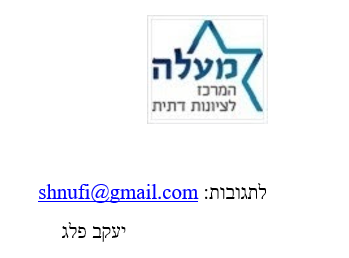 